Call the Meeting to Order – Kandi MeyersPublic Comment - ReportsParent, Family and Community Engagement Opportunities – Julie Lovell ERSEA Report – Christopher SpenceExecutive Director’s Report – Stephany KoehneFinancial Report – Kerri GodinezKids & Company Board MinutesPersonnel Action Report – State RepsAttendance – Stephanie NadingAgenda Additions:Consolidated Actions (Motion) Agenda Approval April Meeting MinutesOld Business - New BusinessState Meeting Representatives ReportReview Kidco philosophy and mission statementsWhat to share at your Parent Meeting- ALLAnnouncements – allCommunity resources/events to shareNext Meeting Date: TBDComplete Survey and In-Kind.Door Prize DrawingAdjournment (Motion) 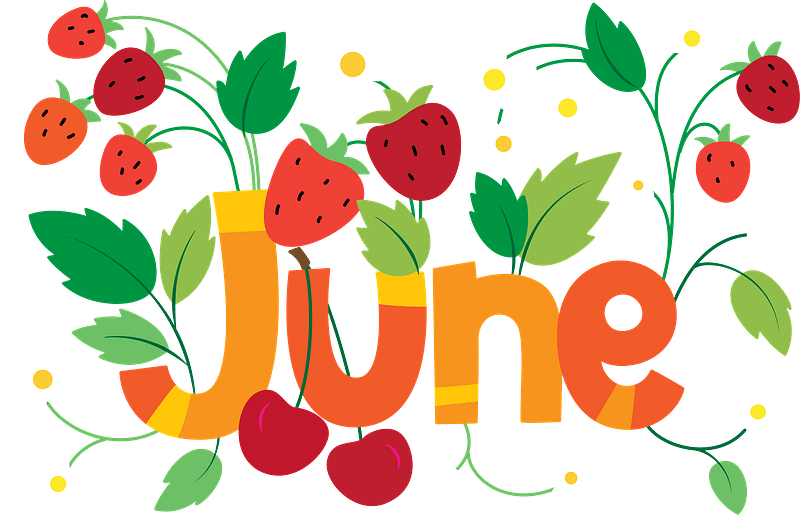 